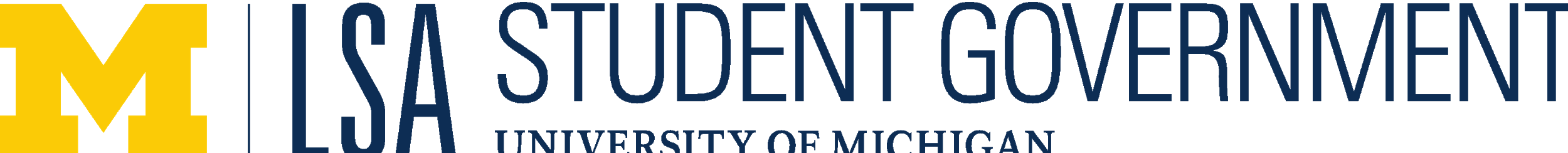 LSA SG General MeetingOctober 23rd, 2019Call to Order Opening Roll CallAnnouncementsMcKillop: fill out retreat interest form if you’re interestedGoldman: social next Thursday ill talk more in appointmentsColvin: sing up for pumpkin palooza Approval of AgendaMotion: GoldmanSecond: O’NeillObjection: McKillopGoldman: WithdrawnMcKillop: amend to move appointments elections and nominations to after guest speakers.Second: BondeMotion to approve: GoldmanSecond: TorresApproval of Previous Minutes Motion: SchulerSecond: GuptaConstituents Time what will you be for Halloween?Guest SpeakersBen Gerstein (bwgerst@umich.edu): President of CSG came to talk to us about what CSG is working on this year and areas for partnership with LSA SG. Regarding Giving blue day they are fundraising for Leadership Engagement Scholarship. This is a scholarship that provides a stipend to students that have an existing financial barrier to participating in student leadership opportunities. Leadership in all kinds of campus organizations and athletics. Purpose is to allow students that have financial barriers the opportunities to participate in student organizations. Currently this fund doesn’t have enough money to fund any students. We want to make this scholarship sustainable for future. We also are planning on connected those who are awarded this scholarship with previous people. CSG wellbeing fee meant to increase the CAPS resources and specifically counselors. The fee was organized to prevent adding burden on students with financial aid. This was rejected by regents so other methods are being taken. This was another project they are working on this year. Two events he wanted us to be aware of. We are hosting a 2020 debate, but it is also important to recognize this debate will bring a heightened climate on campus. This will bring people to Ann Arbor, they are working to make sure all those most impacted are heard. Ben is a representative on the 2020 planning committee. He would love to collaborate with anyone who’s interested. The university is allowed only100 tickets. The debate is made for TV and most tickets are given to either party. Also addressing the Sexual Assault and Sexual Misconduct campus climate survey. They are working to improve the apparent apathetic response towards the importance of addressing sexual assault on campus. Also working on giving Pell-grant scholars free group X passed paid for by CSG.McCaughey: how many people are on the student advisory board?Gerstein: actually, I’m the only student on the planning board. The board is organized by all aspects of the debate. Ben is working on student engagement and campus climatePuscas: will there be university support on the leadership scholarshipGerstein: so far we are focusing on giving blue day, originally the leadership scholarship was able to survive on a university grant so we will look for those funding in the future.Jordan SchulerJordan spoke on the organizational studies department and the org studies major and all that is has to offer. It is an Interdisciplinary major that has focuses on various social science-based topics, business, political science, health and environment. Jordan’s path is focused on constitutional law and the impact is has on inequalities. You make the major how you would like. Jordan spoke on the benefits of organizational studies. The cohorts are small with about 50 students per cohort. Most common time to apply is the second term of your sophomore year, but you can only apply once. There is an organizational studies info night, Nov 5th, location TBD, please check the org studies website!Appointments Elections NominationsLorrain Furtado: Lorraine is running to be elections director. She spoke on the roles of the election packets which you should take if you are interested in running. The candidate’s forum being proposed, the candidates meeting too. Fill out the forms in the SG office and turn them in in the office too. Lorrain will email you back when she has received them. She will also be sending out more information about the election. All the information is on the website.Wang; who can run in elections ?Lorrain: everyone! unless you’ve been banned from the government. Also not if your election doesn’t run out until next term.Motion to approve by acclimation: BondeSecond: Goldman Executive Officer ReportsPresident – Brian Wang (bmwang@umich.edu)Hope you all had a good break. Turns out I am in charge of the MDinig meal planning committee. Let me know and we will make an appointment. They are also working on MDining donation funding. As Lorraine said filling deadline will be November 3rd for election. 13 spots available. If you are appointed rep we recommend running in the election. Beforehand Ben talked about giving blue day scholarship. We as LSA SG are also starting a giving blue day fund. It seems like it’s a good cause, but the funds are low, and the visibility have been low the past couple years. Mary and I finished most of our 2on2s. If you have a placard you are mandated to the office hours, talk to Nicolas to be added if you are not. We also have a canvas site, with lots of hyperlinks with all sorts of important documents, and link for web checkout system. If you are confused ill be happy to go over it with you. During UC we had guest speaker to talk about umbrella policy, sexual misconduct policies. They are interim policies but Schlissel has sent out a survey on the procedure for students. I know there are some concerns around it. Look up our umbrella policy, title IX, and cross-referencing policy. The council is looking at survey results.Gupta: the timing for the candidates meeting and forums?Wang: Nov 4th at 7PM in the office, Candidates forum TBDGupta: if you have any questions let any elected rep know we would love to help you!Wang: I did not know that!Puscas when are elections?Wang: 20th 21 NovemberMcKillop: just to clarify about Sexual Misconduct policy, you might have seen the thing of cross examination of accusers by the accused. That is not a UMime policy. Please fill out that survey. CSG is having a town hall about it at 4 tomorrow. There is a lot of information on lineWang: I didn’t know thatVice-President – Mary McKillop (marykmck@umich.edu)Steering was great thank you all for coming. Health had a great even on Tuesday, Pumpkin palooza and CATS hangout, Huron River Cleanup. Please do the 2on2 with us, if you are chair or vice chair. It is almost time for elections again I would love to help you on that. I contacted Dean’s office about our event in the dining hall they said they are interested, we are working on the date, and the possible topics for discussion with Dean Cruzan. She will be coming in late this semester or next semester. She is busy. We have a meeting with Kelly about moving to our new office, all brand new in the LSA building. We are addressing calculator and iclicker rentals as we move away from table rentals. Guest speakers Opp Hub are coming soon. DPSS soon too. Wolverine Wellness and Maize and Blue cupboard but they haven’t emailed me back. Got to be persistent. 6pm in ford on the sexual misconduct survey. The numbers of reports on sexual assault on campus increased since previous years. (Mary also did an instructional report on the office hours checkout system.)Gupta: isn’t there also a sheet in the office on the checkout system?McKillop: it might be outdated, but the system changes almost every semester. This presentation is linked on canvas.Wang: did you know committee chairs need to think about ballot questions? We can only put 3 but each bloc and propose 3.McCaughey: can we propose questions not on behalf of a committee?McKillop: we will have to review bylaws, but if you have a question you want to ask one of those groups would put that question forward for you.Treasurer –Kaitlyn Colyer (kecolyer@umich.edu)$50,462.98 in our budget. Please give me receipts, don’t buy anything non-SG related at the same time as something sg related. I can’t split receipts.Counsel – Nick Bonde (njudeb@umich.edu)Hello, we have candidates packets here. If you are interested in running come grab one. Please try and stay for the entire meeting there are lots of resolutions and amendments tonight. Please stay and pay attention.Academic Relations Officer –Jordan Schuler (jordschu@umich.edu)Hi again! I AAC was really wonderful. We did a group check in on lots of our projects. Danae, Chayton, and I are meeting with assistance and associate dean soon to talk about a lot of our projects in the AAC bloc. We followed up about foreign language requirement to see data on how students performed based on pass fail or not. We hope they will allow students to take language pass fail or not. We talk about AP/IB credit situation. Can both AP and IB be counted for distribution? We are meeting with CSG about that in the coming weeks. We finalized survey for next DC email. We are hoping to put out ballot question if professors were likely to not have exams around election day to encourage voting. We are working on ways to allow people stamps for absentee ballots. We are working on health note policy too. We will talk to Tim McKay. Study center, pass fail deadline too.McKillop: did you know that Kelly has office hours from 11-1 not this Friday but every other Friday. She just sits there for 2 hours waiting for us?Schuler: Kelly wants to help you! Go see her at office hours. She will provide you with connections for your projects.External Relations Officer – Kevan Casson (kecasson@umich.edu)Hello! COMM was fun this week you definitely should go. We are moving forward with member of the month. We also drafted email to send to faculty. We printed fliers to pumpkin palooza. Sent out DC email soonish for elections. If you have anything that you want in that let me know. I would like to take photo of all the Appointed Reps. We used to do this “UM did you know?” thing. So, I will wait till someone tells me a fact. #UMdidyouknow you can get your teeth cleaned by dental students? (not confirmed) UMDidyouknow the course guide goes live on 28th.Student Life Relations Officer –Gurliv Chahal (gkc@umich.edu)Colvin: SLC was great this week, we finished final touched on pumpkinpalooza, We worked on interest survey for the Dining hall project. I have basketball tickets for Wisconsin game. We have 400 pumpkins just for students, we also have QR code about dining hall things. I have sent it in group chat, Nicolas sent an email Please sign up. Only take one pumpkin for yourself, have your friends come to pumpkinpalooza. Thank you Comm for help please share FB event.Casson: did you know that you also know this info if you were following all our social media.Secretary – Nicolas Pereira (nlpereir@umich.edu)Please continue going to office hours. Also, vicechairs please keep committee reports up to date, I’m going to start cracking down on committee attendance. As usual let me know if you are unable to attend with a reason. Sometimes people come to us about posting wall reservations when we do not handle those. Tell them that. If you are an sort of rep and are not on canvas let me know after meeting.Committee ReportsAppointments Committee – Emma Rose (roseemma@umich.edu)Goldman: we are sending emails out to mentors tomorrow, meet up with your mentee. The first social is next Thursday at Nick Bonde house 722 McKinley. 9:00. If you would like to be added to FB event friend me. Wear costumes it is Halloween themed. Venmo @emma-Rose-32.  Thank you all who applied to be appointed, even if you didn’t get the outcome that you didn’t wanted. People get elected all the time after not getting appointed. Talk to use about the election process.Suh: are you doing subsidize coffee dates for mentor and mentees?Goldman: we did a gift card last year so we are doing something similar.Budget Allocations Committee – Danica Miller (dajemill@umich.edu)I was not at BAC I did a half marathon. We funded Lambda Theta Alpha for a Día de Los Muertos event! We funded Mentality magazine. Elected reps please check sign up that we sent out to know what day you’re coming.Committee Advocating for Transfer Students – Alli Goodsell (goodsela@umich.edu)CATS went well. We finished planning CATS Hallow Break it 6pm in the office tomorrow. Talked about improving transfer student orientation. Housing project we’ve been working on. Talked about CATS involvement in transfer student orientation. We would invite students to the orientation.Diversity Affairs Committee – Sai Pamidighantam (ppamidig@umich.edu)We are hitting some obstacles in our projects. With sticker project to indicate safe spaces on campus. We scheduled more meetings and talked with LGBTQ faculty alliance meeting tomorrow and the Spectrum center.  We are thinking of a sticker competition to promote the safe spaces. We will present this to Robert Sellers Dean of DEI so it gets applied across campus. We are working on culture night, hoping to team up with CSG to have a bigger event. We will see where that goes, there are some communication issues, and they want something different than what we had in mind. They are more focused on food. If you are interested reach out to me. Id love to help on elected rep forms.Task Force and Subcommittee ReportsHealth Subcommittee –Natalie Suh (nhsuh@umich.edu)Health o ween was fantastic. Thank you all who came and tabled and grabbed cold care supplies. And wolverine wellness merch. We ran out of stuff halfway through, so it was a real hit. At the meeting we brainstormed some project ideas for the rest of the semester. I am currently scheduling a meeting with Stephen griffes to talk about wellness initiatives we can do with the ugly. We also planned a bonding event! It will be on Friday November 1st, which is next week. We will be doing some arts and crafts, eating snacks, and destress all together. You don’t have to be in health to come, but this will be a great way to bond with more people in the government. But would definitely recommend coming to our meetings Tuesday 5-6, it’s a lot of fun. You get 7x healthier by coming to a health meeting— that is fact.  Subcommittee on Technology, Advising, and Academic Resources  – Frank Ferrari (frankfer@umich.edu)Hello I am Frank. We talked about our resolution coming up tonight. We are setting up meeting with Opportunity Hub mid to late Nov. We met with ATLAS coming with course guide and schedule builder too. We are working on a STAAR related thing for study break.Taking Responsibility for the Earth and Environment Subcommittee – Tim Dalrymple (tjamesd@umich.edu)Hello all, trees was fun and productive this week. Saturday we have the Huron river clean up working with LV. It will be noon on Saturday meet in SG office before noon. We set up meeting with campus sustainability to talk about reduce contamination of recycling bins across campus.Watt: when is rive clean upTim: this Saturday at noon, before the ND gameGoldman: about how much time does that leave us?Tim: give you like 4/5 hours to waitMcKillop: how was trees cook outTim: it was veggie cookout night at my house and everyone had a good time we will do that again, please come in future.Individual Representative ReportsSai PamidighantamI ran for elected rep last semester in the winter. I ran on working on advocating for general learning center. We have made meetings for that meeting with Fiona lee on LSA DEI initiative. She has come great input on that idea, going to get the ball rolling. Meeting with CAPS hopefully. General learning center is a initiative which is similar as SLC but for general skill set learning based things.  Something for all students. It would help if you aren’t prepared for College level things. I also ran on the platform for increasing awareness in the government and identified that we haven’t touched on before. The ally hood project based on this but also thanks for Tyler. Also getting pronouns on placards coming next semester. Another thing I’ve been thinking about it would be great idea to have our pronouns on them so when we interact with constituents to let them know. Hoping to bring back the thrift store. Hoping to work with goodwill to get more clothes too. 3rd thing was to work with transportation to more accessible options for commuter students to help find parking and make that smoother. That hasn’t been started yet on my end.Alli GoodsellHonestly I ran on some naïve platform points. Discrimination in admissions was on of the points. I talked to many people and reviewed my admission entrance and the ranking on how well you would fit. Then I talked to an admissions faculty member, but they were not willing to talk about the things. He said parent alumni was not a factor, but they wrote about that in my notes. That’s a huge problem bigger than just me, but it was interesting for me to pursue. The second was a resource providing a place where students can find scholarships that fit their needs. That resource was already started and is almost completely done. It sounded very similar to what I wanted to do. My last point was on GSI requirements, we have all had some difficult GSIs but there are a few departments for there to be many requirements. Some departments don’t have many GSIs. I was thinking to have them be trained on teaching s they are more well versed when it comes to introducing new material to students. Due to CATS I have not been able to act more on that. But I have been very committed to CATS, also I still have semester left to get more work done.Colyer: if one wanted to look at their own admission file how do they do it?Goodsell: an email Mary McKillop can send you, and you sit in a room and look at it.McKillop: they must let you and get back to you within 40 days but you can’t take it, but you can write any notes you want.Hsieh: what do they see?Goodsell: They see the whole thingBudget Allocations Committee RecommendationsOld BusinessMotion: O’NeilSecond: WattAn Amendment to Chapter 17 of the LSA SG Bylaws to Mandate the Publishing of Voting Member AttendanceSPONSORSWatt: This amendment seeks to address the idea of publishing voting member attendance on the website OH attendance and general meeting attendance. We hope to be more transparent for constituents. A google sheet edited by secretary. Unexcused or Excused on the sheet. I am in favor of being more transparent to our constituency.Puscas: the biggest change from previous draft we limited scope to general meeting with Office Hours instead of all types of attendance.Fivecoat: stress the constituent facing part of the attendance aspect. We talked about this extensively in IRC. We took our feedback into account.FRIENDLY AMENDMENTSSchuler: Point of Information: for OH are we going to have office hours next semesterMcKillop: yes, for calculator and icliker rentalsUNFRIENDLY AMENDMENTSGoldman: Motion to call to questionSecond: ColvinVOTE: 3-14-5 FAILSAn Amendment to Chapter 17 of the LSA SG Bylaws to Mandate the Publishing of Government DocumentsSPONSORSPuscas: this also changes since last week. This is trying to accomplish we are trying to take emphasis from storing documents in our office. This would have things like: the approved general minutes, resolutions, government documents and election results. Most of these things are required to be put on the website. We kept in safeguards of secretary and counsel to look at nonpublic documents.Watt: this would align with paperless government goals, with would eliminate the end of year reports printing costs too!Dave: I just to emphasis that we have a responsibility to be transparent to choose our words and actions carefully and this reflects this well. We shouldn’t betray this need.Manikandan: I would emphasize that a lot of hard work goes on and a lot of the constituents don’t see all the work that we do. This resolution would help change that.Fivecoat: I think everyone is saying some good things. I do like the sentiments behind this amendment. I would like to continue doing work that relates to the amendments of the bylaws because I think we are having good conversations on this.FRIENDLY AMENDMENTSDalrymple, Point of Information: in section 170100 is says external committees what does that mean?Puscas: I would say that minutes from UC are made available to use, we haven’t gotten them, but we are leaving that clause in there just in case we would obtain thoseAdam: does this allow us to put the documents in the Bentley sooner? Puscas: we took out seven years because digital aspect would allow for greater timeline for viewing. Now we don’t really have a determined time to go to BentleyWatt: we could transfer both paper and digital material.Goodsell: what is considered public and nonpublic?Puscas: digital archive would be public in 17.1022, financial records are private. End of year reports those aren’t put on website, but they can be accessed if requested.Dalrymple, Point of Information: does committee records include minutes and attendance records?Puscas: typically, minutes or advertisementsUNFRIEDNLY AMENDMENTSSchuler: publishing election results? Have we published number by number?Puscas: we just do names of people that are elected, not tallies just those who are elected.Colvin: Call to questionSecond GoldmanVOTE: 11-8-6  PASSESNew BusinessA Resolution to Amend Chapter 9 of the Bylaws to Improve STAAR Departmental AwardsSPONSORSFerrari: This amendment focused on an award given by STAAR, we are trying to change it up to find a better way to sue student funds. We are using old amendment and how it was written, we want to find a way to better be resource to students and what special things they have to offer. If we remove departmental award of excellence STAAR would have nothing we explicitly have to do. What would do would be a departmental spotlight instead of giving departmental awards.Fivecoat: I think frank addressed it, those awarded don’t usually show up. We talked in STAAR today in hashing out details. Come to us if you are interestedCOMMENTS QUESTIONS AND CONCERNSGupta: I’d love to talk to you all about ideas on social media and things like that!Hsieh Point of Information: if it not simple majority can’t many votes be tied?Wang: So we don’t vote over until there is majority or 2/3 we don’t do double jeopardy, abstaining votes are not taken into account for majority.Motion to table for one week: McKillopSecond: GoldmanA Resolution to Amend Chapters 2 and 5 of the Bylaws to Improve Absence FlexibilityPereira: changing things that I already do so I am following the bylawsWatt: to promote the understanding that the secretary has on the matters of attendance.Goldman table one weekSecond: GuptaAn Amendment to the Eighteenth Chapter of the Bylaws to Establish an Internal Appeals ProcessBonde: this is amending the election code 18 in bylaws. Former president Nicholas Fandaneli and Nick Martire had a long list of recommendations that were found in the very extensive elections report. The recommendations for the changes are taken into account in this amendment. These will help make these elections run more smoothly. This will allow the challenging the election director’s rulings and demerits. You would contact Exec & steering and the election director. By the end they would decide to uphold the punishment or lessen the severity. If for some reason 1/3 or more of E-board is involved then steering would look into the appeal. All biased parties would recuse themselves.Wang: of 43 pages from election directors, 2.5 essays were written for this process, their sentiment is that the election code does not allow leniency for intent. The pages of election code are hard for the directors to operate outside the code. These ruling aren’t to make punishment worse only to lessen. I spent 2 hours last night talking to elections directors to make this amendment. COMMENTS QUESTIONS CONCERNSGoldman: who going to enforce the part of the recusal, is it up to the biased parties to remove themselves? Its more complicated that people are friend with each other…Bonde: the idea that we had, the people that would recuse themselves would be anyone running or related. We are considering a clause to define who biased people would be, there is no enforcement for people to recuse themselves. Goldman: ill come to IRC!Ferrari: in the event that it is at steering meeting will vice chairs be there?McKillop: if vicechairs are there they will have a vote if they are filling in for a chair. This is outlined in the steering bylaws vicechairs can go in place of chair. If chair is there and vice chair, only the chair has voting power. We can change that later in IRC.Bonde: we can specify that too in this amendmentFerrari: would it be the previous semester committee?McKillop: whoever the steering is at the time of the appealGoldman: wouldn’t some members of steering committee be baised as a result of the newly elected ticket?Wang: if the ticket is super involved in exec, hopefully steering is unbiased enough that they can address it, if not it goes to CSJBonde: we will be clarifying the process, making it over a faster process.Puscas: So, the only incidence if it goes to steering if 1/3 of exec recusal, then you wouldn’t need an email copy to steering?Wang: this was to keep steering aware of the events in case it comes to steering.Fivecoat: are there criteria for what would be voting on for the appeal?Wang: the point of appeals process is to measure the intent, that is up to the discussion that happens with candidate and E-Board or steering, but elections director can take decision to CSJMcKillop: the person making the appeal will be present to have questions asked of them, the person is there to ask questions about intent there are too many situations to encode at once. The ED suggested to have the person present at the meeting and then leave when voting occurs.Goldman: motion to table for one week.Second: GuptaMatters ArisingMcKillop: I’m sending sign up for retreat again the sign up closed on Friday, please fill out sign up if you want to go! Nov 3rd Sunday more info coming $7 per person. We can subsidize this. We need to send our final numbers to the place.Goldman: mentor mentee coming out soon, social in next Thursday!Schuler: if you are interested in running ask anyone, we would love to helpDanica: Students demand action is cohosting panel with SAPAC about the intersection of gun violence and domestic violence. Check it out!Colvin: sign up to pumpkinpaloozaGupta: reach out any wayCasson: follow social media!! Follow us on Instagram, Like us on Facebook, Follow us on Twitter!SnapsClosing Roll CallAdjournment Motion: GoldmanSecond: RiyaB F2019.02An Amendment to Chapter 17 of the LSA SG Bylaws to Mandate the Publishing of Voting Member AttendanceA bill for the consideration of the College of Literature, Science, and the Arts’ Student Government6 October 2019Sponsors: Tyler R. Watt, Wyatt Puscas, Tyler Ziel, Chayton Fivecoat, Frank Ferrari, Gabriela Torres, Prahar DaveWhereas, the mission of the College of Literature, Science, and the Arts Student Government (hereafter LSA SG) is to “actively seek the voices of LSA students and advocate their interests to improve academic and non-academic life”; and,Whereas, LSA SG acts as the democratically elected governing body for the College of Literature, Science and the Arts (hereafter College); and,Whereas, LSA SG recognizes the importance of transparency in the work they do for its constituents; and,Whereas, the act of determining governmental decisions is carried out weekly at LSA SG meetings; and, Whereas, regular attendance at general and committee meetings is mandated in the Bylaws of LSA SG; and, Whereas, it is important for members who are entitled to a vote be present at a majority of government functions.Be it therefore resolved, that the Bylaws of LSA SG be amended immediately in the manner defined in Appendix A; and,Be it finally resolved, that the amendment take immediate effect and that the Secretary of LSA SG begin posting the required attendance to the LSA SG website.Appendix AChapter 17Office Space and Record KeepingRecord Keeping17.01.06 Attendance Records. To promote transparency and accountability to LSA SG’s constituents, records of weekly General Meeting and office hour attendance of voting Government members shall be made publicly available on the website of LSA SG. The Secretary will maintain these records in accordance with their duties as outlined in Section “4.01.07 Secretary.” The Secretary will ensure that all attendance records for voting members are up-to-date. Records of attendance should clearly indicate a voting member’s presence or absence from a required LSA SG duty. Records of absence need not indicate the reason for the absence, beyond whether it was excused or unexcused.B F2019.03An Amendment to Chapter 17 of the LSA SG Bylaws to Mandate the Publishing of Government DocumentsA bill for the consideration of the College of Literature, Science, and the Arts’ Student Government11 September 2019Sponsors: Samuel Burnstein, Tyler R. Watt, Tyler Ziel, Divya Manikandan, Wyatt Puscas, Chayton Fivecoat, Frank Ferrari, Jacob Cohen, Prahar DaveWhereas, the mission of the College of Literature, Science, and the Arts Student Government (hereafter LSA SG) is to “actively seek the voices of LSA students and advocate their interests to improve academic and non-academic life”; and,Whereas, LSA SG utilizes its Bylaws to structure and facilitate official business, and recognizes the need for amendments to the Bylaws to improve its function and reflect current practices; and,Whereas, LSA SG acts as the democratically elected governing body for the College of Literature, Science and the Arts (hereafter College); and,Whereas, a generalized lack of visibility of meeting agendas, minutes, resolutions, public statements, and other proceedings may contribute to an overall lack of awareness of the government’s presence on campus, as well as the role it plays in legislating on issues relevant to academic and social issues; and, Whereas, the Bylaws as they currently exist have document and record requirements located throughout its chapters making it difficult to properly follow all of its provisions; and,Whereas, the Bylaws have operated in a world dependent on paper, however the government has been pivoting to more sustainable and convenient practices; and,Whereas, synthesizing the various document requirements into one section of the Bylaws will increase the ease at which LSA SG Officers can fulfill their duties; and,Whereas, transitioning the storage platform of documents to an electronic setting, as opposed to a physical one, will increase the Government’s organization, transparency, and its accessibility to constituents; and,Whereas, this electronic setting enumerated in Section 17.01.00 in the proposed amendment can take the form of a Google Drive for government documents not required to be shared directly with constituents, such as BAC and financial records; and, Whereas, the Digital Archive described in Section 17.01.02 in the proposed amendment can take the form of a location on the LSA SG website for documents required to be accessible by constituents; and,Whereas, most of these required documents already have a standing location on the LSA SG website; and,Whereas, the required documents in the Digital Archive are already required in other sections of the Bylaws or are currently done in practice.Be it therefore resolved, that LSA SG amends it bylaws in accordance with the attached text; and,Be it further resolved, that LSA SG immediately acts upon the amendments listed herein, and work toward improving its transparency; and,Be it finally resolved, that this amendment shall take immediate effect.Chapter 17Office Space and Record Keeping
Office Space17.00.00 Office Space Functions. The functions of the LSA SG office are as follows:Constituent Interaction. The primary purpose of the office is to provide constituents the ability to meet with to their elected representatives. Each member of the Government shall be required to spend at least one hour per week in the office to assist constituents (see Chapter 5).Office Maintenance. The physical office space and design shall be maintained by the Vice President. The members of the Government shall be responsible for helping to keeping the office clean and organized.Member Communication. The office shall facilitate communication among members of the Government to improve the effectiveness of the Government as an organization. Each government officer, elected representative, appointed representative, committee chair, and committee vice-chair shall have a mailbox to receive messages and correspondence from other members and from LSA constituents.Records and Files. The Government shall maintain its records and files, including financial records, minutes from Government meetings, copies of the Constitution and Bylaws, minutes from external committees (if provided to LSA SG), committee records, judicial records, and other important information. All BAC and financial records shall be maintained in the office for a minimum of seven years before they can be thrown out or transferred to the University of Michigan Bentley Historical Library (hereafter the Bentley). All other documents, ephemeral material, and personal records of LSA SG or organizations it interacts with or collaborates with can be transferred to the Bentley at the discretion of the Executive Board after obtaining approval through the process laid out in 17.01.03. Any LSA SG documents not stored in the office shall be preserved in the Bentley. Any LSA students who wishes to have the physical copies of the material may submit a request to the LSA Secretary and Counsel who may accept or deny the request. All documents stored at the Bentley are publicly accessible.17.00.02 Mail. Mail sent to the LSA SG office, G325 Mason Hall, should be sorted in the respected individual’s mailbox. If mail is not addressed to a specific individual, then the mail should be placed in the President’s mailbox.Record Keeping17.01.00 Records and Files. The Government shall digitally maintain its records and files, including BAC and financial records, minutes from Government meetings, copies of the Constitution and Bylaws, minutes from external committees (if provided to LSA SG), committee records, judicial records, government statements, election results, End of Year Reports, and other important information. All documents, ephemeral material, and personal records of LSA SG or organizations it interacts with or collaborates with can be transferred to the University of Michigan Bentley Historical Library (hereafter the Bentley) at the discretion of the Executive Board after obtaining approval through the process laid out in 17.01.04. Any LSA SG physical documents not stored in the office shall be preserved in the Bentley. Any LSA student who wishes to have the physical copies of the material may submit a request to the LSA Secretary and Counsel who may accept or deny the request. All documents stored at the Bentley are publicly accessible.17.01.001 Open Records. All records of the Government not made publicly available shall be open to full examination by members of the Government and the public with the permission of the Secretary and the Counsel. Any requests for financial records should be made to the Treasurer.17.01.012 Digital Archive. The Government shall make available to the public any records of end of semester/year reports, previous Constitutions and  key governmental records via its website. This includes, but is not limited to, all approved general minutes, resolutions (both approved and unapproved), government statements, and election results. These records shall be made available on the government’s website within one week of their presentation to the government. This shall be considered part of the duties of the Secretary, Counsel, and the External Relations and Communications Committee. 17.01.023 Unauthorized Removal. No person (except an executive officer making photo duplicates at a copy center outside the office) shall remove any document required to be on file from the office, except in the case of transferring files from the office to the Bentley for preservation, which shall follow the procedures laid out in 17.01.034. Executive Officers may digitize records for the purpose of preserving documents for posterity. Records removed by an executive officer must be returned within forty-eight (48) hours of their removal. A copy of filed material shall be made available to any LSA constituent, upon request, subject to reasonable compensation for copying costs. People who are not LSA constituents may also request to see the records pending approval of the Counsel and Secretary.17.01.034 Official Document Transfer. The Government, by passing an “Authorization of Transfer” resolution by a majority vote may permanently transfer documents and files from the SG Ooffice to the Bentley Historical Library for preservation.17.01.045 Role of the Secretary and Counsel. The Secretary shall be responsible for maintaining the records of the Government and providing the Counsel with access to current information of government proceedings. The Secretary shall also work with the Vice President to insure that the provisions of this Chapter are carried out. The Counsel shall upload all possible government records to the Digital Archive and shall ensure that the bylaws, resolutions, government documents and the constitution are digitally available . The Internal Review Committee shall maintain and update the archive as necessary.B F2019.04A Resolution to Amend Chapter 9 of the Bylaws to Improve STAAR Departmental AwardsA bill for the consideration of the College of Literature, Science, and the Arts Student Government9 October 2019Sponsored by: Frank Ferrari, Chayton Fivecoat, Tyler Watt, Gabriela Torres, Danae Diaz, Jon ReidWhereas, the mission of the College of Literature, Science, and the Arts Student Government (hereafter LSA SG) is to “actively seek the voices of LSA students and advocate their interests to improve academic and non-academic life”; and,Whereas, the purpose of the Subcommittee on Technology, Advising, and Academic Resources (hereafter STAAR) shall be to improve the general quality of learning environments, technology, advising services, and academic resources for LSA students; and,Whereas, STAAR works in close cooperation with University departments and organizations to improve student access and knowledge of resources that contribute to their academic success; and, Whereas, STAAR runs its meetings and operates as a subcommittee through their bylaws, enumerated in Chapter 9 of the LSA SG Bylaws; and,Whereas, STAAR recognizes departments that have made great contributions to student success through their Departmental Award of Excellence (hereafter DAE); and,Whereas, The STAAR committee realizes both the strengths and weaknesses of the DAE, and desires a greater degree of flexibility in their future work in recognizing outstanding academic units.Be it therefore and finally resolved, that the Bylaws of LSA SG be amended according to Appendix A attached herein.Appendix AChapter 9Subcommittee on Technology, Advising, and Academic Resources9.02.01 Cooperation. STAAR shall may work with the LSA Newnan Advising Center, LSA Instructional Support Services, LSA Information and Technology Services, Academic Innovation, the Digital Innovation Greenhouse, the LSA Opportunity Hub, the Science Learning Center, the Sweetland Writing Center, the Language Resource Center, the LSA Testing Accommodation Center, Services for Students with Disabilities, the Math Lab, the Physics Help Room, and or other relevant LSA and University units and resources to improve the general quality of learning environments, technology, advising services, and academic resources.9.02.032 LSA Student Government Departmental Award of Excellence. Each year STAAR shallmay present a department within the College with the LSA SG Departmental Award of Excellence (hereafter DAE). The procedures for the DAE are as follows:Questionnaire. STAAR shall draft a questionnaire for the relevant faculty or staff of each department to distribute to their students. The questionnaire should, at minimum, address administrative, advising and teaching practices of the department.Criteria. The award shall be decided based on qualitative responses from students that extol the student’s experience with a department; the quantity of questionnaires answered in support of a department will not be considered as important as the caliber and intent of any single recommendation. A department honored with the DAE is not eligible to receive the award again the subsequent year.Deliberation. All members of STAAR shall be able to vote on the DAE. This award shall be presented to the winning department at a faculty meeting following the vote on behalf of the LSA undergraduates.9.02.03 STAAR Department Spotlight. STAAR may opt to recognize exemplary departments within the College on a biweekly or monthly basis, through a social media post, a letter of recognition, or by another method, at the discretion of the STAAR chair. The STAAR chair may opt to pursue this program of regular departmental recognition in place of (or in addition to) the Departmental Award of Excellence, whose process is outlined in 9.02.02. B F2019.05A Resolution to Amend Chapters 2 and 5 of the Bylaws to Improve Absence FlexibilityA bill for the consideration of the College of Literature, Science, and the Arts Student Government21 October 2019Sponsored by: Tyler R. Watt, Nicolas PereiraWhereas, the mission of the College of Literature, Science, and the Arts Student Government (hereafter LSA SG) is to “actively seek the voices of LSA students and advocate their interests to improve academic and non-academic life”; and,Whereas, members of LSA are required to maintain certain attendance requirements as enumerated in the The College of Literature, Science and the Arts Student Government Bylaws (hereafter Bylaws); and,Whereas, the culture of LSA SG promotes understanding among its members in order to promote good relations, internally and externally; and,Whereas, it falls on the Secretary to record absences, and determine which absences are excused and unexcused; and,Whereas, the ability of the Secretary to be lenient in awarding excused absences has yet to be enumerated, though this ability provides an option for the Secretary that encourages members to remain in LSA SG despite other conflicts they may have.Be it therefore resolved, that the Bylaws be amended in accordance with Appendix A; and, Be it further resolved, that the Bylaw amendment be enacted immediately and that the Secretary be moved to consider this policy in all future cases of absences.Appendix AChapter 2Meeting ProceduresAbsence Excuse Procedure2.03.00 Excusing Absences. Any member wishing to be excused from any General Meeting, Committee Meeting, or Office Hour, or other member obligation, must submit a request to the Secretary before the week in which they will be absent. Approval for excused absences shall be the Secretary’s decision, and any contestations shall be discussed at the by the Executive Board. The Secretary may exercise leniency with regards to the conflicts that constitute legitimate absences, and the time required to notify the Secretary of an absence before it occurs.Chapter 5Minimum Attendance Requirement5.01.02. Excused Absences. An absence is shall be excused by one of two methods:(a) Government Excused. The Government may, by a two-thirds vote, excuse a member’s absence for any reason.(b) The Secretary. The Secretary shall excuse absences on behalf of the Government.(d) Legitimate Excused Absences. Although absences may be excused for any reason by the Government, in order for the Secretary to excuse the absence, there must be a legitimate reason as deemed by the Secretary. Absences caused by unavoidable situations such as (but not limited to) exams, work meetings, religious observances can be excused provided that the Secretary knows at least 24 hours in advance. The Secretary has the discretion to exercise leniency with regards to the time at which they are notified of an intended absence by a member before the absence occurs. It is the responsibility of the member to explain any clarifying issues to the Secretary. If there is a foreseeable absence and it is not brought to the Secretary’s attention in a timely manner, the member shall incur an absence. If there is an unexpected and unforeseeable absence such as a family or health crisis, the Secretary should be informed about these absences as soon as possible so that it may be excused. In cases where a person wishes to appeal an unexcused absence or the Secretary is uncertain about how to treat a certain absence, the Executive Board shall come to a decision on the absence by majority vote.B F2019.06An Amendment to the Eighteenth Chapter of the Bylaws to Establish an Internal Appeals Process A bill for the consideration of the College of Literature, Science, and the Arts Student GovernmentOctober 23, 2019Sponsored by: Brian Wang, Mary McKillop, Nicolas Pereira, Gurliv Chahal, Jordan Schuler, Kevan Casson, Kaitlyn Colyer, Nick Bonde, and Lorraine Furtado Whereas, the mission of the College of Literature, Science, and the Arts Student Government (hereafter LSA SG) is to “actively seek the voices of LSA students and advocate their interests to improve academic and non-academic life”; and,Whereas, LSA SG utilizes its Bylaws to structure and facilitate official business, and recognizes the need for amendments to the Bylaws to improve its function and reflect current practices; and,Whereas, LSA SG elects representatives twice a year, and an executive ticket once a year; and,  Whereas, Election Director Nicholas Fadanelli and Assistant Election Director Nicholas Martire (hereafter the previous Election Directors) issued an extensive report following the Winter 2019 election in which they suggested changes to the current rules regarding elections and campaigning; and,Whereas, referencing recommendation number 3, 4, and 21 in the section labeled “Election Code Issues and Potential Solutions” from the Winter 2019 Election Director Report shows that the previous Election Directors state that an internal review process is necessary, “...because it removes discerning intent from the election directors’ judgement and implements a buffer between LSA SG election code violation punitive decisions and CSJ, which has been known to issue strange and problematic rulings.”; and,Whereas, the creation of an Internal Appeals Process for the Fall 2019 semester election is important to introduce before concerning Executive Tickets elections in the Winter 2020 semester; and,Whereas, the creation of an Internal Appeals Process of Election Director decisions on demerits and punishments for candidates and non-candidates would be able to be discussed by the government taking into account the appeals by the candidate and non-candidate, and the circumstances outside the Elections Director’s purview.; and,Be it therefore resolved, an Internal Appeals Process will be created for both candidates and non-candidates to challenge the Election Director’s decision on demerits and/or punishments ; and, Be it therefore resolved, cases starting from the beginning of the Winter 2019 semester will be open to The Internal Appeals Process for Non-Candidates; and, Be it further resolved, LSA SG will ensure that the candidates for the Fall 2019 Election will be made aware of the immediate changes before the campaign period of the Fall 2019 Election; and,Be it finally resolved, LSA SG shall adhere to these Bylaw amendments, and they shall take effect immediately.Chapter 18LSA SG Election CodeCampaign Period Rules18.06.00 Implication of incumbency. Only candidates previously elected to LSA SG may use the words "re-elect" or any other words implying incumbency; however, previously appointed representatives may use the words “retain” or “re-seat.”18.06.01 Use of name in advertising. Any individual in the election who uses the name of any student organization in advertising must secure and retain permission from the appropriate governing board and membership of the organization. Written permission signed by an appropriate official of the organization must be filed with the LSA SG Election Director. Under no circumstances may any individual running for a seat in the LSA SG election use the name of any CSG political party in advertising.18.06.02 Openness in campaigning. All campaign materials must indicate the official source of the piece of campaign material. No person may campaign and no campaign literature may be posted in any computing site.18.06.03 Campaigning in Computing Sites. No person may campaign and no campaign literature may be posted in any computing site.18.06.034 Destruction of campaign materials. No person under the jurisdiction of this election code shall, during the election campaign, engage in the destruction, defacement, removal, alteration, or transportation of posted campaign materials without the permission of the candidate they pertain to.18.06.045 Posting. Campaign materials may be affixed or anchored to various surfaces in the following manner:a)      Rope, twine, or string may be used on any surface.b)      Thumbtacks and staples may be used on bulletin boards but not on any other wooden surfaces.c)      Masking tape or blue painter’s tape may be used on any surface.d)     Vinyl plastic bumper sticker material may be used on non-wooden surfaces.e)      No other adhesive or anchoring material may be used under any other circumstances.f)       Candidates must adhere to University policies as to the posting of posters and handbills.18.06.056 Prohibited Areas.  a)  No campaign materials shall be affixed to any glass or painted surface in or on any University building, except in designated posting areas.b)  There is no campaigning in the LSA SG Office or during LSA SG General Meetings.18.06.07 Defacement. No campaign material shall be affixed to any surface that would be permanently and seriously damaged by the campaign material or the material used to affix or attach the campaign material.18.06.08 Rights of Access. Candidates for LSA SG Representative, LSA SG President, LSA SG Vice-President, any other LSA sponsored election or seekers for any LSA referendum petition, shall have the same rights as any candidate for elected office as per University Housing’s guidelines. Any candidate campaigning within any housing unit after 12 AM will be guilty of a minor violation. University Housing must grant or deny the same rights of access to all candidates running in the election.18.06.09 Proper Use of Email Privileges. A candidate can only send emails to email groups that are owned by the candidate as defined by “mcommunity.umich.edu.” and are created expressly for campaign purposes, during the current election cycle. The email group name must clearly indicate that it is a campaign related email group. Candidates and campaign volunteers are prohibited from harvesting student email addresses for campaign purposes.18.06.10 Campaign Finance Regulations.a)      Candidates for Representative shall be allowed to spend up to $50 on their campaign. The Presidential and Vice Presidential Slate shall be allowed to spend up to $250 for their campaign.b)      Prohibited Donors. Any non-candidate is forbidden from donating to campaigns.c)      Report of Expenditures. The Election Director will be responsible for ensuring that candidates report their spending. The Election Director shall have discretion over the mechanism in which they require candidate expenditure reports.Voting Period Rules18.07.00 Termination of Campaign period. At 11:59 PM on the night before the voting period begins, all campaigning shall be terminated. This subsection applies to and includes but is not limited to verbal communication, social networking, texting, email messages, and canvassing in which a candidate promotes, or asks others to promote their candidacy.18.07.01 Government promotion. Candidates may disseminate an approved LSA SG election message sent directly from the Election Director using social networking. Media messages created by candidates may encourage voting in the election but may not mention any particular candidates.18.07.02 Speaking. Every candidate may speak on behalf of the election or answer questions about whether or not a student is running in the election when prompted during the voting period. The candidate may not promote their own candidacy when answering questions pertaining to the election.Violations and Penalties18.08.00 Violations of Election Code. Violations to the Election Code are divided into three categories with varying levels of severity. If a violation is not specifically listed in Section 18.08.01-03, it is up to the discretion of the Election Director to determine the categorization of the violation.18.08.01 Minor Violations. Candidates will receive one demerit for each Minor Violation. Minor violations shall constitute the following:(a) An unexcused absence from a required event, such as the Candidates Meeting, a General Meeting prior to the election, and/or the Candidates Forum(b)   Posting in a prohibited area, or by a prohibited fashion, as defined in Section 18.06.04-07(c)    Implying an elected incumbency status that a candidate does not have, as defined in Section 18.06.00(d)   Campaigning in any residence hall after 12 AM as stated in Section 18.06.08(e)    Not denoting the official source of campaign material(s) as stated in Section 18.06.02(f)    Violation of Section 18.06.09 with email listservs containing 1-100 members18.08.02 Major violations. Candidates will receive three demerits for each Major Violation. Major violations shall constitute the following:(a)  Destruction of another candidate's campaign materials, as defined in Section 18.06.03(b)   Campaigning during the voting period(c)    Campaign Finance Violation as defined in Section 18.06.10(d)   Deception in advertising, which shall be defined as breaking any of the guidelines for advertising set forth in Section 18.06.00-01(e)    Misrepresentation of Endorsement. Using the name of a student organization that a candidate does not have permission to use Section 18.06.01(f)    Violation of Section 18.06.09 with email listservs containing 101-399 members(g)    Parties: If the Election Director feels that a candidate has explicitly or subtly joined a party, they may reach out to them and ask them to cease and desist all references to this party within 24 hours. If the candidate cannot remove all notices to a party within 24 hours due to extenuating circumstances, they must inform the Election Director. Should the candidate not cease and desist within the designated time, a major violation should be applied.  18.08.03 Egregious Violations. Candidates will receive four demerits for each Egregious Violation. Egregious violations shall constitute the following:(a)    Preventing an eligible voter from voting in any manner(b)   Bribery. No candidate may promise or offer compensation, monetary or otherwise, in exchange for vote(s). Campaign pledges shall not constitute violations of this rule. The distribution of campaign material to voters shall not constitute a violation of this rule(c)    Violation of Section 18.06.09 with email listservs containing more than 400 members18.08.04 Exclusivity of Campaign Rules. No single piece of campaign material may violate more than one campaign rule. All campaign rules shall be mutually exclusive. No candidate may be in violation of more than one campaign rule for a single act.18.08.05 Interpreting procedures. In interpreting these procedures, it shall be the policy of LSA SG to encourage the active and free dissemination of materials relating to LSA SG and that all rules shall be construed liberally in favor of free and open communication and debate. The purpose of the rules and regulations regarding student government elections is not to be used as a method to remove candidates from election, but rather to protect the integrity of the election process.18.08.06. Extenuating Circumstances. If an offense is listed under a specific category for Section 18.08.01-03, the Election Director may treat a violation as one that is from a less severe category if there are other circumstances that cause them to believe it should be punished less harshly. The Election Director may not, however, treat a violation from a less serious category as one from a more serious category.18.08.07 Charges of Violation. The Election Director may assign demerits to Candidates. They may also find a student, group of students, or student organization guilty of violations of this election code. Any student, staff, or faculty member at the University of Michigan Ann Arbor may request that the Election Director investigate potential violations. All demerits can be appealed to the LSA SG Executive Board or CSJ. A CSJ decision is final.18.08.08 Penalties for Non-candidates. Any violator of this election code who is not a candidate shall be subject to a fine of up to $250, possible disqualification from holding a future office in LSA SG or receiving an appointment from LSA SG, as determined by the Election Director or the CSJ. The necessity for a fine shall be determined by CSJ.18.08.09 Penalties for Student Organizations. Any student organization who violates this election code may face a possible fine of up to $250 or denial of right to request funds from LSA SG for a limited period of time not to exceed one year, as determined by the Election Director or CSJ. The necessity for a fine shall be determined by CSJ.18.08.10 Internal Appeals Process for Candidates. Any demerit(s) and/or punishment(s) issued to candidates or Executive Tickets during the campaign period may be appealed to the LSA SG Executive Board, except in the case listed in 18.08.10 (a). If any candidate(s) wishes to file an appeal, they must email the Election Director, the LSA SG Executive Board, and the LSA SG Steering Committee within 48 hours of the Election Director’s posted decision but no later than the start of the voting period. Appeals will be discussed when the Executive Board next meets. The Election Director and candidate(s) will be present when the Executive Board discusses the appeal. A two-thirds majority is required to change the initial decision of the Election Director to either fewer demerits and/or a less severe punishment. If there is not a two-thirds majority to change the initial decision of the Elections Director, then the initial decision stands. The Executive Board’s decision can be appealed to CSJ by the candidate and/or the Elections Director.(a) Steering Committee Appeals Process. If at least a third of the Executive Board is either running in the election in question or biased and would have to recuse themselves, then the Steering Committee would make the appeal decision and any biased member(s) would have to recuse themselves from the appeal process. A two-thirds majority is required to overturn. If there is not a two-thirds majority to change the initial decision of the Election Director, then the initial decision stands. The Steering Committee’s decision can be appealed to CSJ by the candidate and/or the Elections Director. (b) Appeals Process for Demerits and/or Violations Issued During the Voting Period. Any demerit(s) and/or punishment(s) issued to candidates during or 12 hours after the voting period may be appealed to CSJ and shall follow the process stated in 18.04.07.18.08.11 Internal Appeals Process for Non-Candidates. Any demerit(s) and/or punishment(s) issued to non-candidates starting from the Winter 2019 semester may be appealed to the LSA SG Executive Board, except in the case listed in 18.08.10 (a). If any non-candidate(s) wishes to file an appeal, they must email the LSA SG Executive Board and the LSA SG Steering Committee. A non-candidate will have a full academic semester to file an appeal, excluding the Spring and Summer semesters. Appeals will be discussed when the Executive Board next meets. The non-candidate(s) will be present when the Executive Board discusses the appeal and the Election Director’s posted decision. A two-thirds majority is required to change the initial decision of the Election Director to a less severe punishment. If there is not a two-thirds majority to change the initial decision of the Elections Director, then the initial decision stands. The Executive Board’s appeal decision shall be final.18.08.1012 Hearings. The hearing by CSJ in cases of possible violations shall be in accordance with the Constitution of the Student Government of the College of Literature, Science and the Arts.